HUOM! Täytä kaikki kohdat, vaikka olisit hakenut jo aiemmin.Nimi:			__________________________________________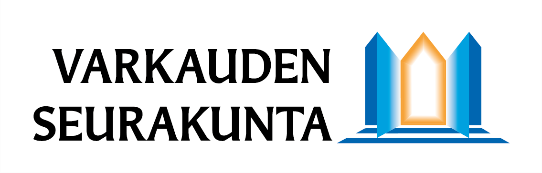 Syntymäaika:		__________________________________________Osoite:			__________________________________________
			__________________________________________Puhelinnumero: 	__________________________________________Sähköpostiosoite:	__________________________________________Koulutus:		________________________________________________________________________________________________________________________________________________________________________			__________________________________________			__________________________________________Työkokemus:		________________________________________________________________________________________________________________________________________________________________________			__________________________________________			__________________________________________			__________________________________________			__________________________________________			__________________________________________Allergiat:		__________________________________________Ajokortit:		__________________________________________Milloin voit aloittaa: 	__________________________________________Itsearviointi (millainen olet työntekijänä, kuvaile luonnettasi, millaiset elämäntavat sinulla on, harrastukset):____________________________________________________________________________________________________________________________________________________________________________________________________________________________________________________________________________________________________________________________________________________________________________________________________________________________________________________________________________________________________________________________________________________________________________________________________________________________________________________________________________________________________________________________________________________________________________________________________________________________________________________________________________________________________________________________________________________________________________________________________________________________________________________________________________________________________________________________________________________________________________________________________________________________________________________________________________________________________________________________________________________________________________________________________________________________________________________________________________________________________________________________________________________________________________________________________________________________________________________________________________________________________________________________________________________________________________________________________________________________________________________________________________________________________________________________________________________________________________________________________________________________________________________________________________________________________________________________________________________________________________________________________________________________________________________________________________________________________________________________________________________________________________________________________________________________________________________________________________________________________________________________________________________________________________________________________________________________________________________________________________________________________________________________________________________________________________________________________________________________________________________Päiväys ja hakijan allekirjoitus:

________________________________________________________